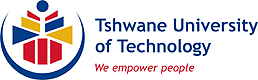 Employment Application * Information required for biographical and statistical reporting purposes POSITION NAME OF POSITIONREFERENCE NUMBERDEPARTMENTCURRENT TOTAL COST TO COMPANYBIOGRAPHICAL INFORMATIONTITLE SURNAMESURNAMESURNAMESURNAMEFULL NAMESFULL NAMESFULL NAMESFULL NAMESRACE* (Tick)BlackBlackBlackWhiteWhiteColoredColoredAsian Asian GENDERMFFFMARITAL STATUSMARITAL STATUSMARITAL STATUSMARITAL STATUSYES NOID/PASSPORT NUMBERID/PASSPORT NUMBERID/PASSPORT NUMBERID/PASSPORT NUMBERID/PASSPORT NUMBERID/PASSPORT NUMBERDATE OF BIRTHNATIONALITYNATIONALITYNATIONALITYNATIONALITYDRIVER’S LICENCECODE: DRIVER’S LICENCECODE: DRIVER’S LICENCECODE: DRIVER’S LICENCECODE: DRIVER’S LICENCECODE: DRIVER’S LICENCECODE: YESYESNONOWORK PERMIT NO:TAX NR:TAX NR:TAX NR:TAX NR:DO YOU HAVE A DISABILITY? IF YES PLEASE STATE ON THE RIGHTDO YOU HAVE A DISABILITY? IF YES PLEASE STATE ON THE RIGHTDO YOU HAVE A DISABILITY? IF YES PLEASE STATE ON THE RIGHTDO YOU HAVE A DISABILITY? IF YES PLEASE STATE ON THE RIGHTDO YOU HAVE A DISABILITY? IF YES PLEASE STATE ON THE RIGHTDO YOU HAVE A DISABILITY? IF YES PLEASE STATE ON THE RIGHTYES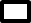 YESNONO DO YOU KNOW ANYONE WITHIN THE INSTITUTION? IF YES PLEASE STATE THE RELATIONSHIP  DO YOU KNOW ANYONE WITHIN THE INSTITUTION? IF YES PLEASE STATE THE RELATIONSHIP  DO YOU KNOW ANYONE WITHIN THE INSTITUTION? IF YES PLEASE STATE THE RELATIONSHIP  DO YOU KNOW ANYONE WITHIN THE INSTITUTION? IF YES PLEASE STATE THE RELATIONSHIP  DO YOU KNOW ANYONE WITHIN THE INSTITUTION? IF YES PLEASE STATE THE RELATIONSHIP  DO YOU KNOW ANYONE WITHIN THE INSTITUTION? IF YES PLEASE STATE THE RELATIONSHIP YESYESNONOHOME NUMBERCELL NUMBERCELL NUMBERCELL NUMBERCELL NUMBERALTERNATIVE NUMBERALTERNATIVE NUMBERALTERNATIVE NUMBERALTERNATIVE NUMBEREMAIL ADDRESSEMAIL ADDRESSEMAIL ADDRESSEMAIL ADDRESSEMAIL ADDRESSEMAIL ADDRESSWORK NUMBERWORK NUMBERWORK NUMBERWORK NUMBERPHYSICAL ADDRESSPHYSICAL ADDRESSPOSTAL ADDRESSPOSTAL ADDRESSPOSTAL CODEPOSTAL CODEPOSTAL CODEPOSTAL CODENEXT OF KINNEXT OF KINRELATIONSHIPRELATIONSHIPRELATIONSHIPRELATIONSHIPRELATIONSHIPRELATIONSHIPRELATIONSHIPTITLETITLE SURNAME SURNAME SURNAME SURNAMEFULL NAMESFULL NAMESFULL NAMESDEPENDENTSNAMEDEPENDENTSNAME         SURNAME         SURNAME         SURNAME         SURNAME         SURNAME         SURNAME         SURNAMERELATIONSHIPRELATIONSHIPRELATIONSHIPRELATIONSHIPDATE OF BIRTHDATE OF BIRTHDATE OF BIRTHDATE OF BIRTHLANGUAGE PROFICIENCY (state – good, fair or poor) SPECIFY LANGUAGES  - state ‘good ’  ,  ‘ fair ‘ or ‘ poor ‘ SPECIFY LANGUAGES  - state ‘good ’  ,  ‘ fair ‘ or ‘ poor ‘ SPECIFY LANGUAGES  - state ‘good ’  ,  ‘ fair ‘ or ‘ poor ‘ SPECIFY LANGUAGES  - state ‘good ’  ,  ‘ fair ‘ or ‘ poor ‘ SPECIFY LANGUAGES  - state ‘good ’  ,  ‘ fair ‘ or ‘ poor ‘ EnglishAfrikaansOther :Other :otherSPEAKREADWRITEQUALIFICATIONSNAME OF SCHOOL/TECHNICAL COLLEGEHIGHEST GRADE PASSEDYEAR OBTAINEDTERTIARY EDUCATIONTERTIARY EDUCATIONTERTIARY EDUCATIONNAME OF INSTITUTIONQUALIFICATION OBTAINED(start with current/most recent)YEAR OBTAINEDWORK HISTORYEMPLOYER(start with current)POSITION HELDFROMFROMTOTOREASON FOR LEAVINGEMPLOYER(start with current)POSITION HELDMMYYMMYYREASON FOR LEAVINGREFERENCESEMPLOYERREFEREE(someone you reported into)POSITION OF REFEREECONTACT NUMBER(preferably landline or e-mail address)DECLARATIONI declare that all the information provided (including any attachments and CV) is complete and correct to the best of my knowledge. I understand that any false information supplied could lead to my application being disqualified or my dismissal if I am appointed. I hereby acknowledge that all information within this application remains the property of Tshwane University of Technology.  I accept that the information can be verified. APPLICANT NAME                                     SIGNATURE                                                     DATE                              N   OFFICE USEHRBPHR MANAGERHR ADMINISTRATORSSYSTEMS MANAGERREGISTRYName:_____________________Signature:__________________Date:______________________Stamp:Name:___________________Signature:________________Date:____________________Stamp:Name:____________________Signature:________________Date:_____________________Stamp:Name:__________________Signature:_______________Date:___________________Stamp:Name:___________________Signature:________________Date:____________________Stamp: